PresseinformationSchnittstelle VertriebJean-Paul Seuren ist neuer Vertriebschef bei TDM Systems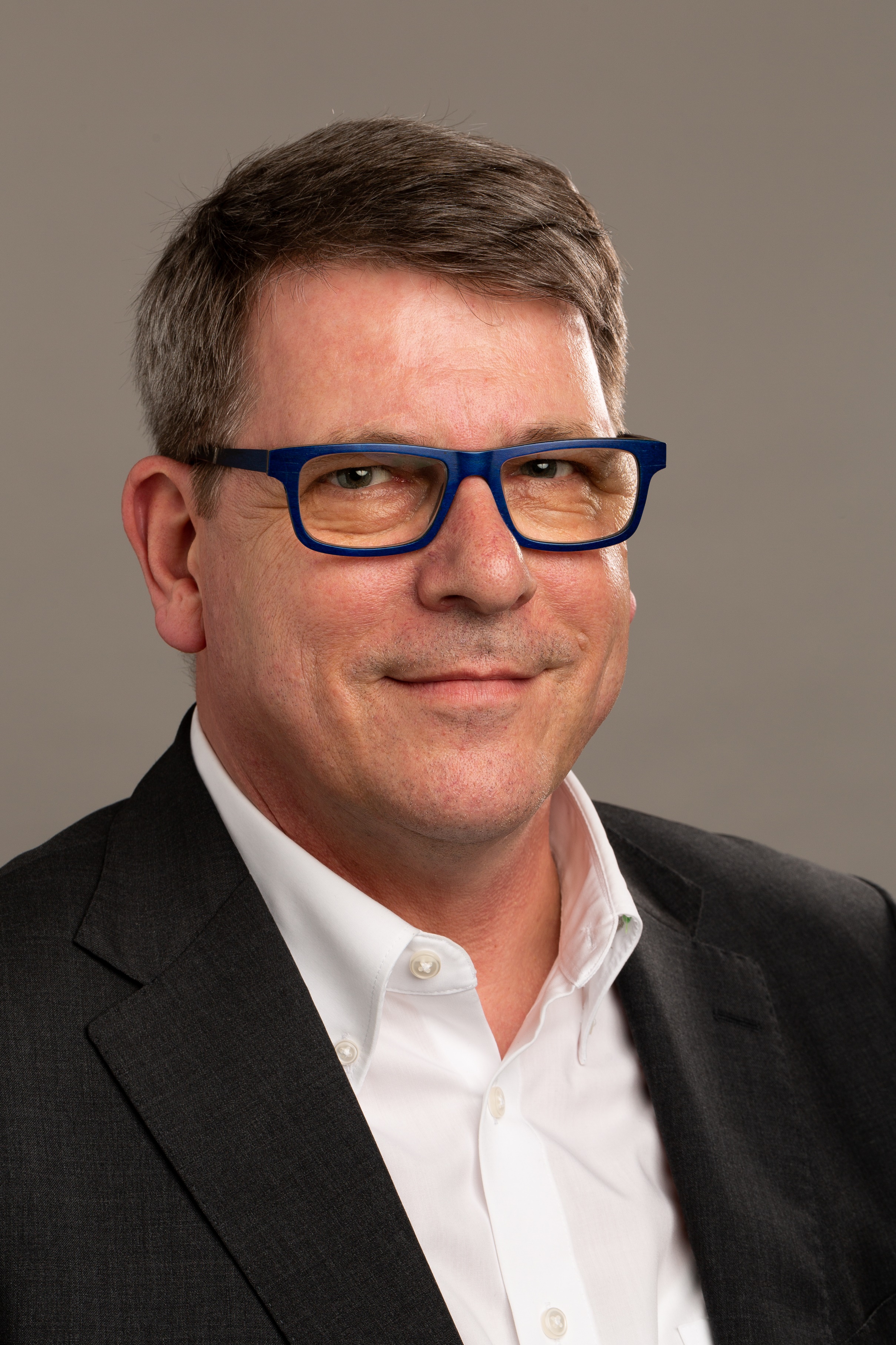 Tübingen, 01. März 2021 – Der Software-Vertriebsexperte Jean-Paul Seuren wird Vice President Global Sales und Marketing bei TDM Systems, dem führenden Anbieter von Tool Management Lösungen im Bereich Zerspanung. Vor seinem Wechsel zu TDM Systems war er als Regional Director EMEA bei Vero Software tätig, einem Unternehmen der Hexagon Manufacturing Intelligence.Schwerpunkt seiner Arbeit bei TDM Systems wird für Seuren die Optimierung und der Ausbau der Vertriebsstrukturen sein. Denn die Ziele sind hochgesteckt: Das Tübinger Softwareunternehmen will in den kommenden Jahren noch stärker als bisher wachsen. Dafür sieht der Elektroingenieur sehr gute Chancen. Denn die Lösungen von TDM Systems „senken die Kosten der Anwender spürbar und sind ein wichtiger Digitalisierungsschritt“. Keine neue Erkenntnis, wie Seuren betont. Er kennt den Markt und vertreibt bereits seit fast 30 Jahren Software im Bereich CAD und CAM. Und er weiß deshalb sehr genau, „welches enorme Potential in der TDM-Lösung steckt“. Wie sich dieses noch besser als bisher vermarkten lässt, das will Seuren mit seiner Mannschaft schnell klären. Neben der Optimierung der vorhandenen Strukturen steht für ihn aber auch der Ausbau des Vertriebsteams auf der Agenda. „Wer neue Märkte erobern will, braucht eine schlagfähige Truppe“, so Seuren. Und noch ein Punkt ist dem Vertriebsprofi wichtig: Im Vertrieb geht es nicht nur um den Verkauf. Der Sales ist die wichtigste Schnittstelle zum Kunden. Wer hier arbeitet, muss deshalb auch genau hinhören und verstehen, was der Kunde braucht. Dieses Wissen soll noch stärker als bisher mit anderen Abteilungen von TDM Systems geteilt werden. So sorgen wir mit dafür, dass „unsere Lösungen auch morgen noch innovativ und kundennah sind“. Für Dietmar Bohn, den Geschäftsführer von TDM Systems, ist die Gewinnung von Jean-Paul Seuren als neuen Vertriebschef „eine große Chance“. Er ist sich sicher, „mit diesem erfahrenen Vertriebsprofi kommunizieren wir die Vorteile der TDM-Lösungen noch erfolgreicher in unseren alten und neuen Märkten“.Druckfähiges Bildmaterial erhalten Sie unter folgendem Link:https://archiv.storyletter.de/download/TDM_JPSeuren_Image.jpg Über TDM SystemsDie TDM Systems GmbH, Tübingen, ist seit über 25 Jahren der führende Anbieter von Tool Management Lösungen im Bereich der Zerspanung. Mit der Tool Lifecycle Management-Strategie fokussiert TDM Systems vor allem die Prozessoptimierung durch optimale Werkzeugeinplanung und -bereitstellung. Die Erstellung und Editierung von Werkzeugdaten und Grafiken, die Integration von Werkzeug Know-how und 3D-Grafiken in die CAM-Planung sowie die Organisation des kompletten Werkzeugkreislaufes auf Shopfloor-Ebene zählen zu den drei Kernkompetenzen von TDM Systems und bilden die Säulen der TLM-Strategie. Als Mitglied der Sandvik Gruppe kann TDM Systems auf das Know-how verschiedener Werkzeughersteller bei der Entwicklung seiner Softwareprodukte zurückgreifen.www.tdmsystems.com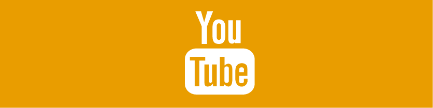 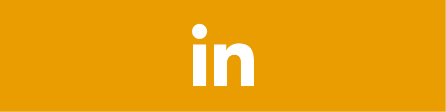 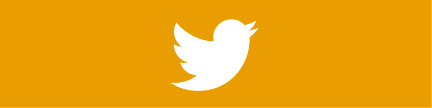 